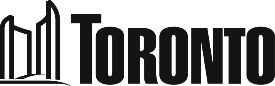 Municipal Licensing and StandardsRentSafeTO: Apartment Building StandardsRegistration Apartment Building Registration FormPurposeUse this form to register an apartment building with the City of Toronto's RentSafeTO program. A separate registration form must be completed for each apartment building that you own. The registration will not be completed until all required information has been provided and all fees have been paid. Note: It is contrary to the bylaw to provide inaccurate information.The completed form should be sent to the RentSafeTO: Apartment Building Standards program. You can do this in two ways: Via email to RentSafeTO@toronto.ca (please use your business email address); or Via regular mail to:
RentSafeTO: Apartment Building Standards
1530 Markham Road, 3rd Floor
Toronto ON M1B 3G4Once received, your application will be reviewed by RentSafeTO staff for completeness and a login and PIN will be generated and sent to the mailing address provided. The login and PIN are necessary to log into the RentSafeTO Portal to pay fees and update your contact information.Please be advised that all information collected on this form is business information. MFIPPA section 2 (2.1) states that personal information does not include the name, title, contact information or designation of an individual that identifies the individual in a business, professional or official capacity. Section 2 (2.2) states that for greater certainty, subsection (2.1) applies even if an individual carries out business, professional or official responsibilities from their dwelling and the contact information for the individual relates to that dwelling.1.  Building Owner Business Information 2.  Apartment Building Information3.  Building Contact InformationEnter one or more primary contacts below. The primary contact can be yourself or individual(s) who will be responsible for communicating with the City, updating building information, and paying the registration fee(s).3.a.  Person completing this form (please provide your business contact information) 3.b.  Primary Business Contact #1 (please provide your business contact information)3.c.  Primary Business Contact #2 (please provide your business contact information)4.  Building Registation Information Please provide detailed information about the apartment building. All fields must be complete in order for the registration to be processed. 4.a.  Building OperatorOn-Site Superintendent (please provide your business contact information)Property Management (please provide your business contact information)4.b.  Barrier-Free Accessibility and Smoking Policy4.c.  Elevators and Security4.d.  Garage and Parking4.e.  Energy, Water, Heating, Ventilation, and Cooling4.f.  Solid Waste Management (Garbage and Recycling)4.g.  Fire Services4.h.  Amenities4.i.  Plans Required under Toronto Municipal Code, Chapter 354, Apartment BuildingsOffice Use OnlyFirst NameFirst NameFirst NameLast NameLast NameLast Name Street NumberStreet NameStreet NameStreet NameStreet Name Suite/Unit NumberCity/TownCity/TownProvinceProvinceProvincePostal CodeTelephone NumberTelephone NumberTelephone NumberTelephone NumberMobile Number (if applicable)Mobile Number (if applicable)Email Email Email Email Email Email Corporation or Partnership Name (if applicable)Corporation or Partnership Name (if applicable)Corporation or Partnership Name (if applicable)Corporation or Partnership Name (if applicable)Corporation or Partnership Name (if applicable)Corporation or Partnership Name (if applicable) Street NumberStreet NameStreet NameStreet Name Suite/Unit NumberCity/TownCity/TownProvinceProvincePostal CodeProperty typeNote: Social Housing is defined as:Toronto Community Housing CorporationA not-for-profit provider of assisted or social housing under a program administered by the City of Toronto; andA dedicated supportive housing provider funded by the Province of OntarioProperty typeNote: Social Housing is defined as:Toronto Community Housing CorporationA not-for-profit provider of assisted or social housing under a program administered by the City of Toronto; andA dedicated supportive housing provider funded by the Province of OntarioProperty typeNote: Social Housing is defined as:Toronto Community Housing CorporationA not-for-profit provider of assisted or social housing under a program administered by the City of Toronto; andA dedicated supportive housing provider funded by the Province of Ontario  Rental Apartment 
  Social Housing  Other, please specify:        Rental Apartment 
  Social Housing  Other, please specify:      Year builtYear builtYear builtNumber of storeysNote: As per Chapter 354-1.1, a floor area that has ceilings above grade will be considered a storey for the purposes if it contains rental units. If the ground floor is only commercial and non-residential, please do not include this floor in the count. Number of storeysNote: As per Chapter 354-1.1, a floor area that has ceilings above grade will be considered a storey for the purposes if it contains rental units. If the ground floor is only commercial and non-residential, please do not include this floor in the count. Number of storeysNote: As per Chapter 354-1.1, a floor area that has ceilings above grade will be considered a storey for the purposes if it contains rental units. If the ground floor is only commercial and non-residential, please do not include this floor in the count. Number of residential unitsNote: Residential basement units must be included in this number.Number of residential unitsNote: Residential basement units must be included in this number.Number of residential unitsNote: Residential basement units must be included in this number.First NameLast NameTelephone NumberMobile Number (if applicable)Email Position Title First NameFirst NameFirst NameLast NameLast NameLast Name Street NumberStreet NameStreet NameStreet NameStreet Name Suite/Unit NumberCity/TownCity/TownProvinceProvinceProvincePostal CodeTelephone NumberTelephone NumberTelephone NumberTelephone NumberMobile Number (if applicable)Mobile Number (if applicable)Email Email Email Email Position Title Position Title Is mailing address the same as identified in Part 1 (Building Owner Business Information), above? Is mailing address the same as identified in Part 1 (Building Owner Business Information), above? Is mailing address the same as identified in Part 1 (Building Owner Business Information), above? Is mailing address the same as identified in Part 1 (Building Owner Business Information), above?   Yes  No  Yes  NoFirst NameFirst NameFirst NameLast NameLast NameLast Name Street NumberStreet NameStreet NameStreet NameStreet Name Suite/Unit NumberCity/TownCity/TownProvinceProvinceProvincePostal CodeTelephone NumberTelephone NumberTelephone NumberTelephone NumberMobile Number (if applicable)Mobile Number (if applicable)Email Email Email Email Position Title Position Title Is mailing address the same as identified in Part 1 (Building Owner Business Information), above? Is mailing address the same as identified in Part 1 (Building Owner Business Information), above? Is mailing address the same as identified in Part 1 (Building Owner Business Information), above? Is mailing address the same as identified in Part 1 (Building Owner Business Information), above?   Yes  No  Yes  NoFirst NameLast NameTelephone NumberMobile Number (if applicable)Company NameProperty Manager First NameProperty Manager First NameProperty Manager First NameProperty Manager Last NameProperty Manager Last NameTelephone NumberTelephone NumberTelephone NumberMobile Number (if applicable)Mobile Number (if applicable)Email Email Email Position Title Position Title  Street NumberStreet NameStreet NameStreet Name Suite/Unit NumberCity/TownCity/TownProvinceProvincePostal CodeIs there a barrier-free accessible entrance in the building? Note: Accessible entrances provide direct access to persons using wheelchairs or scooters. Accessible entrances should have a nearby call bell, push button, or information telephone for persons requiring information or assistance.  Yes  NoNumber of barrier-free accessible unitsIs the building non-smoking?   Yes   NoNumber of elevatorsElevator status  Original  ReplacedIf elevators were replaced, what year were they replaced?If elevators were replaced, what parts were replaced?Date of last inspection by Technical Standards and Safety Authority (TSSA)Is there a record of the last test required by TSSA?  Yes  NoDoes the building have balconies?  Yes  NoDoes the building have an intercom?  Yes  NoWhat building security is in place?  Camera(s)  Guard(s)  Both  None  Other, please specify:      What type of locking system is in place?  Electric strike  Key  Magnetic lock  Other, please specify:      Does the building have an underground garage?  Yes  NoDoes the building have a ground-level garage?  Yes  NoIs the garage accessible through the building?  Yes  NoDoes the building have a carport?  Yes  NoIs there surface parking?  Yes  NoIs there a parking deck?   Yes  NoWhat type of visitor parking is available?   Free  Paid  Both free and paid  Visitor parking is not availableHow many accessible parking spaces are available?Does the building have a dedicated bicycle parking area?   Yes  NoHow many indoor bicycle parking spaces does the building have? How many outdoor bicycle parking spaces does the building have? Heating type  Electric  Forced air  Hot waterHeating equipment status  Original  ReplacedWhat year was the heating equipment installed/replaced?Air conditioning type  Central air  Individual units  NoneIf there is air conditioning, what year was the air conditioning installed/replaced?  Is there an air-conditioned place (such as a cooling room) in the building accessible to tenants?  Yes  NoIf there is an air-conditioned place, where is the air-conditioned place (such as a cooling room) located?Is there emergency power in the building?  Yes  NoIs there a record of the annual emergency power supply test for this year?  Yes  NoAre there separate hydro meters for each unit?  Yes  NoHydro service provider Are there separate water meters for each unit?  Yes  NoWater service providerAre there separate gas meters for each unit?  Yes  NoGas service providerDoes the building have an indoor garbage storage area?    Yes  NoDoes the building have recycling bins?    Yes – location:        NoDoes the building have an outdoor garbage storage area?  Yes  NoDoes the building have green bins/organics?    Yes – location:        NoIs the outdoor garbage area enclosed/screened?    Yes  NoGarbage pick-up type   City  PrivateDoes the building have a garbage compactor room?    Yes  NoDoes the building have garbage chutes?    Yes  NoIs there a Toronto Fire Services-approved Fire Safety Plan?  Yes  NoDoes the building have an exterior fire escape?    Yes  NoDoes the building have a fire alarm?    Yes  NoIs there a record of the annual fire alarm and voice communication system test for this year?    Yes  NoIs there a record of the annual fire pump flow test for this year?     Yes   NoIs there a sprinkler system in all or part of the building?  Yes   NoIs there a record of the annual sprinkler system test for this year?  Yes   NoWhat year was the sprinkler system installed? Does the building have a laundry room?  Yes  NoWhere is the laundry room located? What are the hours of operation for the laundry room? How many washing machines are there? How many dryers are there? Does the building have a locker or storage room?  Yes   NoDoes the building have an outdoor pool?  Yes   NoDoes the building have an indoor pool?  Yes   NoDoes the building have an indoor recreation room?   Yes   NoDoes the building have any outdoor recreational facilities?  Yes   NoPlease describe the outdoor recreational facilities  Does the building have an indoor exercise room?  Yes   NoPlease describe the indoor exercise room  Does the building have a children's play area?  Yes   NoPlease describe the children's play areaDoes the building have a sauna?  Yes   NoAre pets allowed?  Yes   NoIf there are any pet restrictions, what are they? Under Municipal Code Chapter 354, Building Owners are required complete mandatory plans and documents, some of which must be posted on the Tenant Notification Board. For more information on these requirements, please review the Building Owners’ Handbook available through the RentSafeTO for Building Owners webpage. If you have any questions, please contact RentSafeTO@toronto.ca. Under Municipal Code Chapter 354, Building Owners are required complete mandatory plans and documents, some of which must be posted on the Tenant Notification Board. For more information on these requirements, please review the Building Owners’ Handbook available through the RentSafeTO for Building Owners webpage. If you have any questions, please contact RentSafeTO@toronto.ca. A cleaning plan has been/ will be developed for this building that complies with the Apartment Buildings Bylaw? Note: see RentSafeTO for Building Owners webpage for details on this plan.  Yes  NoAn electrical maintenance plan has been/ will be developed for this building that complies with the Apartment Buildings Bylaw? Note: see RentSafeTO for Building Owners webpage for details on this plan.  Yes  NoA state of good repair plan (capital plan) has been/ will be developed for the building that complies with the Apartment Buildings Bylaw? Note: see RentSafeTO for Building Owners webpage for details on this plan. This plan must be completed on the template provided on the website.  Yes  NoA waste management plan has been/ will be developed for this building that complies with the Apartment Buildings Bylaw?Note: see RentSafeTO for Building Owners webpage for details on this plan.  Yes  NoA Voluntary Tenant Contact List has been/ will be developed for the building? Note: see RentSafeTO for Building Owners webpage for details on what is required.   Yes  NoHas a Vital Service Disruption Plan has been/ will be developed and completed on the City-provided template?
Note: see RentSafeTO for Building Owners webpage for details on this plan. This plan must be completed on the template provided on the website.   Yes  No